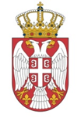 REPUBLIKA SRBIJANARODNA SKUPŠTINAOdbor za evropske integracije20 Broj: 06-2/462-1423. decembar 2014. godineB e o g r a dI N F O R M A C I J A   O JAVNOM SLUŠANjU „UPRAVLjANjE SREDSTVIMA IZ IPA 2 FONDOVA“, UTORAK, 23. DECEMBAR 2014. GODINE Javno slušanje je počelo u 12.00 časova. Javnim slušanjem je predsedavao Aleksandar Senić, predsednik Odbora.  Javnom slušanju je prisustvovao potpredsednik Narodne skupštine, Vladimir Marinković.Javnom slušanju su prisustvovali Jadranka Joksimović, ministar bez portfelja zaduženog za evropske integracije Vlade Republike Srbije, Milovan Filimonović, državni sekretar u Ministarstvu finansija, Ana Ilić, šef Sektora za programiranje pretpristupne pomoći, Kancelarija za evropske integracije, Ognjen Mirić, ekspert za IPA fondove iz Srbije, Malinka Ristevska Jovanova, ekspert za IPA fondova iz Makedonije, Nora Aliti, predsednik Odbora za evropske integracije u parlamentu Makedonije, Branislav Borenović, predsednik Odbora za evropske integracije Narodne skupštine Republike Srpske, Aleksandar Damjanović, predsednik Odbora za ekonomiju, finansije i budžet Skupštine Crne Gore, Mihajlo Udovički, ekspet iz Nemačke organizacije za tehničku saradnju (GIZ), Branko Budimir i Vladimir Lazović iz Kancelarije za evropske integracije, Sanja Atanasković Opačić, Kancelarija za saradnju sa civilnim društvom, Snežana Antonijević i Sanja Stanojević, Centar za stručno usavršavanje, Danijela Božović, Beogradska otvorena škola, Emil Atanovski i Damir Neziri, Vestminsterska fondacija za demokratiju (VFD), Ivan Knežević, Evropski pokret u Srbiji, Mirko Šuman, Zamenik internacionalnog sekretara SPO, Milena Vučetić, direktor TV Tehnike Radio televizije Srbije (RTS), Ivana Bojković, menadžer prodaje, RTS, Marko Marić, Nacionalna alijansa za lokalni ekonomski razvoj (NALED), Mila Mirković, Ambasada kraljevine Holandije, Milan Dobrosavljević, Irina Zarin, Nataša Gligorijević, Marina Babović, Olivera Simić i Siniša Đurić, Organizacija za evropsku bezbednost i saradnju (OEBS) u Srbiji, Ksenija Simović i Ranka Miljenović, Centar za evropske politike, Jovana Kuzmanović, Udruženje građana CIVIS, Biljana Petrović, Svetlana Jovanović, Ljiljana Miletić, Vera Veljanovski, Milija Cvijović i Jovana Stanojević, Privredna komora Srbije, Ivana Jovanović, Udruženje Remiks, Nebojša Đurašović, Udruženje Prevent, Đurica Stankov, AS Centar, Ivona Gvozdenović i Aleksandra Kecojević, Fondacija Ana i Vlade Divac, Vesela Đurković, InTER, Ljupka Mihajlovska, Centar za studente sa hendikepom Univerziteta u Beogradu, dr Zoran Birovljević i Željko Ivanović, Nomotehnički Centar Beograd, Boris Delić, RRS, Ranka Miljnović, Dragana Ilić, Western Balkans Programs, Uroš Tamindžija, Fondacija sporta mladih, Bojana Jevtović, Beogradska otvorena škola, Dragan Fišćag, Udruženje „AgroLogistik“, Dragana Bjelica, Udruženje novinara Srbije, Radica Gligorić, Centar za toleranciju i održivi razvoj, Filip Čolaković, Akademija nacionalnog razvoja, Andrijana Aćimović, Udruženje za unapređenje životne sredine i urbanih prostora „ZELENI GRAD“, Jelena Mitrović, Inicijative, Aleksandar Ivanovski i Zoran Kapor GFA Group, Ljubica Kampus, Savez pronalazača Srbije, Marlena Weinberger – Pavlovićić, Srpsko – jevrejsko pevačko društvo, Dragan Vandić, Planinska zajednica stanovnika Parka prirode „Golija“ i Rezervata biosfere „Golija-Studenica“, Milan Perović, LAG Planinska zajednica stanovnika Golije, Dragan Nikodijević, Somborski edukativni centar, Dedžmedin Dobreva, Regionalni centar za podršku marginalizovanih građana, Maja Kolarevic, Regionalni centar za podršku marginalizovanih građana, Milun Stanojević, Vladan Madić i Bane Perović, ZNAM Co, Sandra Bogdanović, Seminarska asocijacija Srbije, Slobodan Simić, Simeon Babić i Dija Jevremović, Nacionalna fondacija za humanu starost „Dr Laza K. Lazarević“, Nina Mitranić, Biznis centar, Dragiša Zekić, Centar za podršku osobama koje žive sa hepatitisom, Hapatitis Hilfe, Miloslav Lazović i Snežana Smiljanić-Milojević, Nacionalno invalidsko udrženje „ILCO“ Srbije, Dr Milovan Rakijaš, Srpsko geološko društvo, Zoran Pendić, Razvojni centar, Srđan Bajalica, „Centar za razvoj ekološke svesti – čista svest“, Marina Tadić, Centar za istraživanje javnih politika, Jelena Plavanski i Filip Mitrović, SKGO Pančevo. 	Predsednik Odbora je pozdravio sve prisutne i otvorio Javno slušanje na temu Upravljanje sredstvima iz IPA 2 fondova. Podsetio je prisutne da finansijska pomoć Evropske unije Srbije datira od 2000. godine i da će novim budžetskim periodom od 2014. do 2020. godine ta pomoć biti realizovana kroz novi instrument IPA 2. Nivo iskorišćenosti raspoloživih sredstava u Srbiji je na izuzetno visokom nivou i procenjuje se na 98%. J. Joksimović je rekla da je veoma važno organizovati ovakva javna slušanja kako bi se podigla vidljivost i razumevanje javnosti o pretpristupnim fondovima. Informisala je prisutne da su u periodu 2014-2020. godine, predviđena finansijska sredstva od oko 1,5 milijardi evra iz IPE 2 za Srbiju, što je okvirno oko 200 miliona evra godišnje na raspolaganju. Navela je da je ključni momenat države u korišćenju pretpristupnih fondova, Nacionalni ekonomski plan (NERP), koji sadrži mere koje ulaze i u makroekonomski i fiskalni okvir. Plan države je da do kraja 2018. godine ispunimo usaglašavanje zakonodavnog i institucionalnog okvira sa pravnim tekovinama Evropske unije iz Nacionalnog programa za usvajanje pravnih tekovina Evropske unije (NPAA). Oblasti kao što su vladavina prava, ekonomsko upravljanje, konkurentnost, reforma državne uprave kao i povezanost Zapadnog Balkana, kako između sebe tako i sa Evropskom unijom, prepoznati su kao ključni faktori rasta. Obavestila je prisutne da je Srbija prva zemlja u regionu koja je formirala Nacionalni odbor za investicije. Potpisan je Okvirni sporazum između Republike Srbije i Evropske komisije o pravilima za sprovođenje finansijske pomoći Evropske unije Republici Srbiji u okviru instrumenta za pretpristupnu pomoć, rekla je J. Joksimović. Navela je da će Srbija učestvovati u osam programa prekogranične i transnacionalne saradnje u periodu 2014-2020. godine: 1. Mađarska-Srbija, 2. Rumunija-Srbija, 3. Bugarska-Srbija, 4. Hrvatska-Srbija, 4. Srbija-Bosna i Hercegovina, 6. Srbija-Crna Gora, 7. Jadransko-jonski transnacionalni program i 8. Transnacionalni program Dunav. Istakla je da su neophodna dva preduslova za uspešno korišćenje IPA sredstava, kvalitetan proces planiranja i administrativni kapaciteti. V. Marinković je rekao da parlamente najviše zanima da li se sredstva iz IPA fondova namenski, odnosno svrsishodno troše. Spomenuo je da bismo mogli, po ugledu na Škotsku, da otvorimo budžetsku kancelariju, kako bismo stručno mogli da izvršimo procenu i nadzor nad trošenjem sredstava. M. Filimovonić je rekao da Ministarstvo finansija predstavlja drugo najvažnije horizontalno telo u sistemu upravljanja IPA fondovima. Očekuje se da će u naredna dva meseca, Srbija podneti zahtev za prenos ovlašćenja za indirektno upravljanje odobrenim sredstvima iz fondova. A. Ilić je rekla da je za 2014. godinu, prioritetan sektor energetika. Evropska komisija je usvojila Program za Srbiju za 2014. godine, time je odobreno 115 miliona evra a odvojenom odlukom je odobrila i 60 miliona evra za saniranje posledica od poplava. O. Mirić je predstavio načine korišćenja EU fondova u pretpristupnom i postpristupnom periodu, širu sliku IPE i koje su ključne novine, pojedinačne stavke u okviru Pregovaračkog poglavlja 22 – Regionalna politika i koordinacija strukturnih instrumenata, zakonodavni i institucionalni okvir, praćenje i vrednovanje, finansijsko upravljanje fondovima kao i o tome koji su ključni faktori uspeha. Ukoliko nismo dovoljno spremni da koristimo sredstva u pretpristupnom periodu, nećemo biti spremni ni posle ulaska u Evropsku uniju, rekao je. Smatra da još uvek postoje visoki rizici po funkcionalnost decentralizovanog sistema. Naveo je nedostatke sa kojima se mi suočavamo u praksi kao što su nestabilni institucionalni okvir, nedovoljna koordinacija IPA organa, nedovoljni administrativni kapaciteti, nepostojanje politike zadržavanja kadrova, nedovoljno jasni prioriteti, nedovoljno kvalitetni indikatori za praćenje i vrednovanje, nacionalni sistem ne poznaje potrebu praćenja evaluacije kao i da se korisnici projekata često nedovoljno uključuju u projektne aktivnosti. Faktori uspešne iskorišćenosti IPA fondova su politička podrška, odgovarajući administrativni kapaciteti, konsolidovan strateški okvir, pravilan pristup u pripremi projektne dokumentacije i partnerstvo sa Evropskom komisijom. M. Ristevska Jordanova je istakla značaj kontrolne funkcije parlamenata, kada je reč o nadzoru korišćenja IPA sredstava, jedna od osnovnih preporuke je da vlada podnosi izveštaje parlamentu o stanju korišćenja sredstava i to na jedan struktuirani način. Po njenom mišljenju, najveći problemi koji se javljaju u korišćenju sredstava su nedostatak političke volje kako bi se implementirali zakoni a sa druge strane su projekti koji najčešće nisu osmišljeni tako da izazovu posledice koje bismo želeli da izazovemo. Smatra da ne treba da se formiraju paralelni sistemi za planiranje i upravljanje IPA sredstvima. N. Aliti je rekla da snaga zemalja Zapadnog Balkana leži u saradnji. Makedonski parlament je bio prvi koji je imao nadzorno slušanje u okviru IPA 1, 2013. godine. Praksa koja je uspostavljena u Makedoniji je da Vlada, jednom godišnje, podnosi izveštaj o korišćenju IPA 2 sredstava. Navela je da Makedonija ima pet fokusnih tačaka: integracija Makedonije u Organizaciju severnoatlantskog ugovora (NATO), otvaranje novih radnih mesta i zapošljavanje, borba protiv korupcije i organizovanog kriminala, implementacija Ohridskog sporazuma i investicije u obrazovanje i informacione tehnologije, navela je. Smatra da sastanci Konferencije odbora za evropske integracije/poslove država učesnica Procesa stabilizacije i pridruživanja iz Jugoistočne Evrope (COSAP) treba da predstave glas država Zapadnog Balkana u institucijama Evropske unije. B. Borenović smatra da najveći problem predstavlja nedostatak komunikacije između različitih nivoa vlasti, kada je reč o korišćenju IPA sredstava. A. Damjanović je izrazio mišljenje da su najveći problem postojanje kontrolnih mehanizmama u odnosu na korišćenje ovih sredstava. U Crnoj Gori je praksa da ministar spoljnih poslova izveštava Skupštinu Crne Gore dva puta godišnje o korišćenju IPA sredstava. Smatra da postoji snažna potreba da parlamenti Zapadnog Balkana unaprede saradnju, posebno da razmene iskustva iz ove oblasti, kako bi došli do dobre prakse parlamentarne kontole. 	U toku diskusije otvorila su se brojna pitanja. Na pitanje da li će u 2015. godini programom biti obuhvaćena šesta oblast, socijalni razvoj, i da li će u njoj biti inkluzija Roma, A. Ilić je rekla da je akcenat stavljen na situaciju Roma u prethodnim IPA programima.  D. Stojković je pitala da li su rađene komparativne analize vezane za korišćenje IPA 1 sredstava, A. Ilić je rekla da su rađene evaluacije na sektorskom nivou, koje su davale odgovor na pitanje koliko smo efikasni. I. Knežević je ukazao na važnost politike zadržavanja kadrova, jer trenutna situacija pokazuje da postoji neadekvatan strateški okvir, da se nadležnosti poklapaju, da postoji nedostatak ili neadekvatna obučenost kadrova. Z. Pendić se nadovezao na govor I. Kneževića, rekavši da našoj zemlji nedostaju kadrovski kapaciteti. D. Stojković je iznela mišljenje da i od nas samih zavisi koliko smo u ovom trenutku spremni za pisanje projekata. D. Zekić je izneo mišljenje da Srbija mora da stavi zdravstvo na listu prioriteta. B. Jevtović je spomenula SEKO mehanizam koji je kreiran sa željom da doprinese poboljšanju procesa programiranja i povećanju efikasnosti korišćenja razvojnih sredstava, posebno fondova EU, kao i stvaranju i unapređivanju konstruktivnog dijaloga između države i civilnog društva, kao primer dobre prakse koji nikako da zaživi. 	Javno slušanje je završeno u 13 časova.